Darien Lions Club Foundation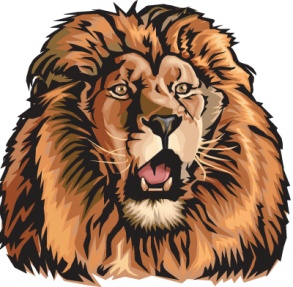 1702 Plainfield Road    Darien, Illinois 60561www.darienlionsclubfoundation.orgDLCF Board Meeting Minutes – December 12, 2019 – House of Hiatt2019-2020PresidentAndrew Brunsen - PresentVice PresidentJohn Pearson - PresentSecretary-Corres.Randy Porzel - PresentTreasurerMike Falco - PresentSecretary-FinancialEd O’Connor - PresentCommittee LiaisonBrian Dahowski - PresentPublicitySteve Wernecke - PresentActivitiesDon Cozzolino - PresentMembershipSteve Hiatt - PresentTail TwisterGreg Ruffolo - PresentRyan Walheim - PresentLion TamerKevin Litwin - AbsentPast PresidentKen Kohnke - Present	49-9Call to order – Lion President Andrew BrunsenCommittee ReportsQueen of Hearts – Lion Don Cozzolino61 members have worked at least 1 dayHow do we get more participants?Pot is at $14,500Q Bar sales are improvingMonday is a good day as raffle is that dayFlag Program – Lion Steve Hiatt - NoneSpecial Needs – Lion Tom Wieland - NoneFood Baskets – Lion Brian Rzepka Greg RuffaloPacked 75 baskets today (12/12)Packing begins at 2:00 tomorrow (12/13)Great SupportSecretary Report –Lion Randy PorzelNovember 2019 Board for approvalMotion to approve – Mike F2nd – Ed OPassedNovember 2019 Business for reviewTreasurer Report –Lion Mike FalcoNovember 2019 for approvalChecking - $7,897.88QofH - $10,841.93American Funds - $352,078.69Vanguard - $14,101.02Income - $38,740.59Expense - $14,438.34Net - $24,302.25Motion to approve – Steve W2nd – Don CPassedPresident’s ReportNo ReportCorrespondenceUnfinished BusinessNew BusinessGuestsDoug BarnesBill O’MalleyTom WeilandRon KieferKerry SpitznagleJoe MarcheseDave SmetakJim KiserLou BedoeAdjourn